REPUBLIC OF RWANDA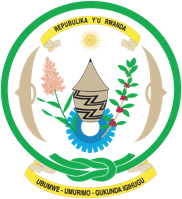 NATIONAL CYBER SECURITY AUTHORITYDATA PROTECTION & PRIVACY OFFICEAPPLICATION FORMRENEWAL OF A REGISTRATION CERTIFICATE AS A DATA PROCESSORNote: You will need to apply for a separate authorization to transfer personal data outside of RwandaDo you store personal data outside of Rwanda?  YES   NO (Tick as appropriate)If YES, you will need to apply for a separate authorization to store personal data outside of Rwanda. I certify that the above information is correct and complete and hereby apply to renew registration certificate as a Data Controller under the Law No 058/2021 of 13/10/2021 relating to the protection of personal data and privacy. (*Applicant / Person authorized to sign on behalf of Applicant)SECTION 1 – APPLICANT DETAILSSECTION 1 – APPLICANT DETAILSSECTION 1 – APPLICANT DETAILSSECTION 1 – APPLICANT DETAILSSECTION 1 – APPLICANT DETAILSOPERATIONAL DETAILSOPERATIONAL DETAILSOPERATIONAL DETAILSOPERATIONAL DETAILSOPERATIONAL DETAILSData Processor Name: ……………………………………………………………………Data Processor Name: ……………………………………………………………………Data Processor Name: ……………………………………………………………………Data Processor Name: ……………………………………………………………………Data Processor Name: ……………………………………………………………………Registration Number as Data Processor:………………………………………..Issued on…./.…/…. Valid until.…/.…/......Registration Number as Data Processor:………………………………………..Issued on…./.…/…. Valid until.…/.…/......License Number (if applicable): …………………………………….Issued on…./.…/…. Valid until.…/.…/......License Number (if applicable): …………………………………….Issued on…./.…/…. Valid until.…/.…/......Law No (If applicable): …………………………………….Presidential order No (if applicable): ………………………………………Type of Data Processor Public  Private  NGO     Faith Based organization   Political organization   Other:…………(Tick as appropriate)Type of Data Processor Public  Private  NGO     Faith Based organization   Political organization   Other:…………(Tick as appropriate)Type of Data Processor Public  Private  NGO     Faith Based organization   Political organization   Other:…………(Tick as appropriate)Sector of Data ProcessorFinancial  Telecommunication Health  EducationAviation    Other:………….(Tick as appropriate)Sector of Data ProcessorFinancial  Telecommunication Health  EducationAviation    Other:………….(Tick as appropriate)AddressPhone NumberEmail AddressWebsite (if applicable)CONTACT PERSON/ DATA PROTECTION OFFICERCONTACT PERSON/ DATA PROTECTION OFFICERCONTACT PERSON/ DATA PROTECTION OFFICERCONTACT PERSON/ DATA PROTECTION OFFICERCONTACT PERSON/ DATA PROTECTION OFFICERName:Phone Number:Email Address:REPRESENTATIVE IN RWANDA (if applicant is established outside of Rwanda)REPRESENTATIVE IN RWANDA (if applicant is established outside of Rwanda)REPRESENTATIVE IN RWANDA (if applicant is established outside of Rwanda)REPRESENTATIVE IN RWANDA (if applicant is established outside of Rwanda)REPRESENTATIVE IN RWANDA (if applicant is established outside of Rwanda)Name:Phone Number:Address:Email:Website:SECTION 2 – PERSONAL DATASECTION 2 – PERSONAL DATASECTION 2 – PERSONAL DATASECTION 2 – PERSONAL DATASECTION 2 – PERSONAL DATACATEGORY OF DATA SUBJECTS(e.g., employee, client,supplier, or shareholder, students, patients, etc)DESCRIPTION OF PERSONAL DATA (e.g., name, address, or National Identity CardNumber,etc)PURPOSE OF PROCESSING(e.g., service provision, HR management, invoicing, Know Your Customer (KYC), etc).     CATEGORY OF RECIPIENT(S) TO WHOM PERSONAL DATA IS DISCLOSED(e.g., Regulators, Partners, Investors, etc.)GROUND FOR PROCESSING (Tick as appropriate)Clients  Name, phone numberService provisionRegulators:RURA, BNR Consent of data subject Contractual necessity Legal obligation Vital interests of the data subject or other person Public interest  Performance of duties of public entity Legitimate interest  Research upon authorization   SECTION 3 – CATEGORIES OF SENSITIVE PERSONAL DATASECTION 3 – CATEGORIES OF SENSITIVE PERSONAL DATASECTION 3 – CATEGORIES OF SENSITIVE PERSONAL DATA Applicable    Not Applicable (Tick as appropriate)If applicable, please fill in the below details otherwise proceed to section 4. Applicable    Not Applicable (Tick as appropriate)If applicable, please fill in the below details otherwise proceed to section 4. Applicable    Not Applicable (Tick as appropriate)If applicable, please fill in the below details otherwise proceed to section 4.PLEASE SELECT THE TYPE(S) OF SENSITIVE PERSONAL DATA YOU PROCESS  (Tick as appropriate)SPECIFY PURPOSE(S) FOR PROCESSING SENSITIVE PERSONAL DATAGROUND FOR PROCESSING(Tick as appropriate) Person’s race Consent of data subject  Obligations of the data controller/ data processor or exercising specific rights of the data subject  Vital interests of the data subject or other person Preventive or occupational medicine, public health Archiving, scientific and historical research or statistical purposesSocial origin  Consent of data subject  Obligations of the data controller/ data processor or exercising specific rights of the data subject  Vital interests of the data subject or other person Preventive or occupational medicine, public health Archiving, scientific and historical research or statistical purposes Genetic or biometric information Consent of data subject  Obligations of the data controller/ data processor or exercising specific rights of the data subject  Vital interests of the data subject or other person Preventive or occupational medicine, public health Archiving, scientific and historical research or statistical purposes Political opinion  Consent of data subject  Obligations of the data controller/ data processor or exercising specific rights of the data subject  Vital interests of the data subject or other person Preventive or occupational medicine, public health Archiving, scientific and historical research or statistical purposes Health status Consent of data subject  Obligations of the data controller/ data processor or exercising specific rights of the data subject  Vital interests of the data subject or other person Preventive or occupational medicine, public health Archiving, scientific and historical research or statistical purposes Criminal records Consent of data subject  Obligations of the data controller/ data processor or exercising specific rights of the data subject  Vital interests of the data subject or other person Preventive or occupational medicine, public health Archiving, scientific and historical research or statistical purposes Religious or philosophical beliefs Consent of data subject  Obligations of the data controller/ data processor or exercising specific rights of the data subject  Vital interests of the data subject or other person Preventive or occupational medicine, public health Archiving, scientific and historical research or statistical purposes Sexual life or family details  Consent of data subject  Obligations of the data controller/ data processor or exercising specific rights of the data subject  Vital interests of the data subject or other person Preventive or occupational medicine, public health Archiving, scientific and historical research or statistical purposes Medical records Consent of data subject  Obligations of the data controller/ data processor or exercising specific rights of the data subject  Vital interests of the data subject or other person Preventive or occupational medicine, public health Archiving, scientific and historical research or statistical purposesSECTION 4 – PROCESSING AUTHORIZATIONS SECTION 4 – PROCESSING AUTHORIZATIONS Please list your Data Controllers in the section belowPlease list your Data Controllers in the section belowNAME OF DATA CONTROLLER(S)DO YOU HAVE WRITTEN DATA PROCESSING CONTRACT(S) WITH THE DATA CONTROLLER(S)?Data Controller(s) YES     NO (Tick as appropriate)SECTION 5– TRANSFER OF PERSONAL DATA OUTSIDE RWANDAApplicable    Not Applicable (Tick as appropriate)If applicable, please list the countries in the section below, otherwise proceed to section 6List countries SECTION 6 – MEASURES FOR PROTECTION OF PERSONAL DATASECTION 6 – MEASURES FOR PROTECTION OF PERSONAL DATARISKS TO PERSONAL DATA (e.g., unauthorized access/disclosure, or theft.)SAFEGUARDS, SECURITY MEASURES AND MECHANISMS IMPLEMENTED TO PROTECT PERSONAL DATA(e.g., access control, visitors’ logbook, encryption or other information security measures.)Unauthorized accessAccess control and EncryptionName: _________________________________________Date: _________________________________________Position: _________________________________________Signature: _________________________________________